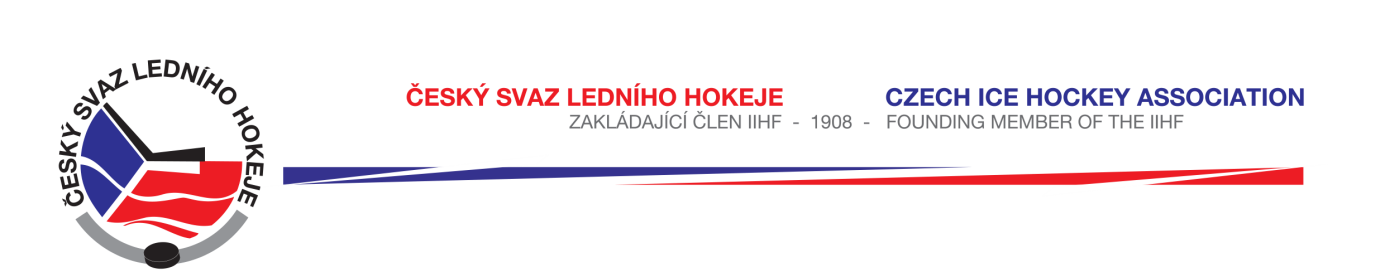 Zápis č. 17/17-18z  jednání Královéhradeckého KVV konaného dne 1. 3. 2018 v Hradci KrálovéPřítomni: 	Mgr. O. Votroubek, B. Šmika, V. Samek, M. Stehno, J. Šťavík, T. Martinec, Z. PoulL. Exner – DR, L. Balášová – sekretariátProgram:	1. Kontrola úkolů2. Průběh soutěží		3. RůznéKontrola úkolůÚkol č. 1/16	splněno – Pohár hejtmana KvH krajeÚkol č. 2/16	splněno – provedeno vyúčtování grantových projektu KÚ Úkol č. 3/16	trvá – Grantové projekty KÚ na s. 2018/2019Úkol č. 4/16	splněno – sety pro rozhodčíÚkol č. 5/16	trvá – rozhodčí pro kategorii minihokejePrůběh soutěží 17/18Předseda STK J. Šťavík informoval o dosavadním průběhu soutěží. Je připraveno rozlosování finále a o 3. místo  KLM a KSM „O pohár předsedy KVV ČSLH“. Poháry a medaile v soutěži KLM o 3. místo předá místopředseda KVV B. Šmika, finále a předávání cen se zúčastní předseda KVV Mgr. O. Votroubek, pohár vítězi v soutěži KSM předá předseda KR V. Samek.Předseda KVV Mgr. O. Votroubek informoval o připravenosti online přenosů na www. hokejkaTV.cz. V souvislosti s připravovanými přenosy byla zveřejněna v tisku a na webových stránkách svazu tisková zpráva předsedy KVV. Na stránkách svazu jsou uvedeny přímé odkazy – livestreamy na jednotlivá finálová utkání. KVV zajišťuje přenosy ve spolupráci s firmou JAKO a za podpory Krajského úřadu KvH kraje.Za Královéhradecký kraj se kvalifikace o II. ligu ČR nezúčastní žádný klub.RůznéHodnotící krajská konference Královéhradeckého KVV ČSLH se bude konat dne 28. 5. 2018 v Hradci Králové. Veškeré materiály ke konferenci zašle VV ČSLH na sekretariáty KVV ČSLH.Úkol č. 1/17:	zajistit místo konání konferenceTermín:		do 13. 4. 2018Zodpovídá:	Lucie Balášová – sekretariátPředseda KVV Mgr. O. Votroubek předal „Pohár hejtmana Královéhradeckého kraje“ vítězi základní části KLM HC Jičín dne 4. 2. 2018 společně s náměstkyní hejtmana Mgr. M. Berdychovou.Předseda KVV Mgr. O. Votroubek předal pohár vítězi základní části KSM TJ Sp. Nové Město n. M. dne 28. 2. 2018.KVV ČSLH schválil na základě jednání KVV č. 16 dne 22. 1. 2018 zakoupení propagačních materiálu dle nabídky firmy Atlant Trutnov ve výši 27 060,- Kč. Úkol č. 2/17:	zaslat objednávku firmě Atlant Termín:		do 31. 3. 2018Zodpovídá:	Lucie Balášová – sekretariátNa KÚ byla podána ve spolupráci s Královéhradeckou KO ČUS grantová žádost na reprezentaci kraje pro hráče roč. 2004, 2005, 2006 a 2007.KVV ČSLH schválil částku 2 500,- Kč na zakoupení večeře pro hráče VTM roč. 2005, kteří se zúčastní turnaje VTM v Uherském Ostrohu dne 4. 3. 018, a to s ohledem na vzdálenost konání turnaje.Na PV ČSLH dne 28. 2. 2018 byla podána informace k programu „Coach manager“. Krajské svazy mohou požádat o přístupový klíč do programu pro potřeby KVV ČSLH a TMK KVV ČSLH na adrese treneri@esportsmedia.cz. Zároveň lze podat hromadnou žádost při školení trenérů lic. C+. Přístupový klíč pro trenéry lze získat za 300,- Kč. Na PV ČSLH dne 28. 2. 2018 proběhla prezentace „Týdne hokeje“ lednového kola. Účast klubů 141, průměrná účast na klu 34,7 dětí. Odměna za registraci dítěte je voucher v hodnotě 1 500,- Kč na nákup hokejové výstroje. V souladu s rozpočtem KVV 2017/2018 odsouhlasil KVV příspěvek pro TJ So Semechnice ve výši 10 000,- Kč. Klub byl účastníkem KSM 2017/2018 a nemá vlastní ZS. Příspěvek je určen na pronájem LP v Opočně.Zaspala: Lucie Balášová	Ověřil: Mgr. O. Votroubek